                                                                                     PRITARTA                                                                                     Šiaulių lopšelio-darželio „Gintarėlis“                                                                                     taryboje  2021 m. sausio   d.                                                                                     protokolo Nr. V-                                                                                    PATVIRTINTA                                                                                    Šiaulių lopšelio-darželio „Gintarėlis“                                                                                    direktoriaus 2021  m. sausio    d.                                                                                     įsakymu Nr. V- ŠIAULIŲ LOPŠELIO-DARŽELIO „GINTARĖLIS“2021 METŲ VEIKLOS PLANAS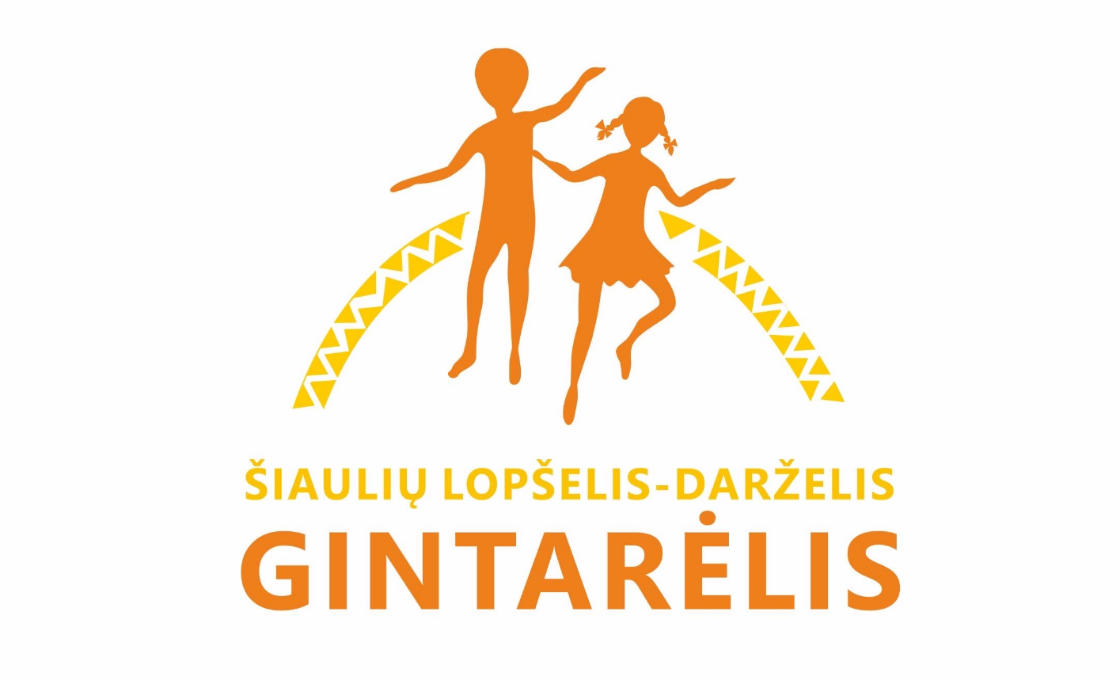 2021 m.ŠiauliaiĮSTAIGOS VEIKLOS PLANO 2021 METŲ TIKSLAI, UŽDAVINIAI, PRIEMONĖSTIKSLAS. IKIMOKYKLINIO IR PRIEŠMOKYKLINIO UGDYMO POREIKIŲ TENKINIMASTIKSLAS.   SIEKTI FIZINĖS IR DVASINĖS VAIKO  BEI ŠEIMOS GEROVĖS.  TIKSLAS. MATERIALINĖS IR TECHNINĖS APLINKOS GERINIMAS________________________Eil.Nr.PriemonėsAtsakingiVykdymo dataVykdymo dataPlanuojamas rezultatasUždavinys. Teikti sistemingą ir veiksmingą švietimo pagalbą kiekvienam vaikui.Uždavinys. Teikti sistemingą ir veiksmingą švietimo pagalbą kiekvienam vaikui.Uždavinys. Teikti sistemingą ir veiksmingą švietimo pagalbą kiekvienam vaikui.Uždavinys. Teikti sistemingą ir veiksmingą švietimo pagalbą kiekvienam vaikui.Uždavinys. Teikti sistemingą ir veiksmingą švietimo pagalbą kiekvienam vaikui.Uždavinys. Teikti sistemingą ir veiksmingą švietimo pagalbą kiekvienam vaikui.1.1.1.1.1.2.1.1.31.1.41.1.51.1.61.1.71.1.891.1.101.1.1.11.1.1.21.1.1.3.1.1.1.4.1.1.1.5.1.1.1.6.1.1.1.7.1.1.1.81.1.1.9..Skatinti komandinį darbą vaiko saugumo ir fizinio aktyvumo bei higienos klausimais.Tarptautinės prevencinės programos „Zipio draugai“ įgyvendinimasSmurto , patyčių prevencijos ir intervencijos programaSocialinio-emocinio ugdymo programa „Kimochis“.Aptarti vaikų saugumą užtikrinančias taisykles grupėje ir laukePaskaita tėvams „Ikimokyklinio amžiaus vaikų socialinės-emocinės raidos ypatumai“.Mokymai pedagogams ir tėvams „Sveika mityba“.Ištirti vaikų pomėgius ir tėvų poreikį dėl papildomo ugdymo pasirinkimo galimybėFizinės, dvasinės savijautos gerinimo pratybos bendruomeneiĮstaigos lauko erdvių, įrenginių patikra dėl ugdytinių saugumo užtikrinimo .Kitų lauko erdvių formavimas .Puoselėjant Mokyklos tradicijas, išsaugant jų funkcionalumą.Tarptautinis projektas “Laimingas vaikas“Ugdytinių užimtumo vasaros laikotarpiu organizavimo galimybių aptarimas. Sveikatos stiprinimo priemonių plano parengimasNarystė STEAM tinkle.eTwining programos integravimas į ugdymo veiklas„Sveikatiados“ projektasĮstaigoje parengtų tvarkos aprašų atnaujinimas, koregavimas, naujos redakcijos pateikimas bendruomenei.Tobulinti pedagogų informacinių technologijų, kalbinių, profesines ir asmenines kompetencijas.Mokymai pedagogams Respublikinio projekto pristatymas „Inovacijos vaikų darželyje“.Pedagogai,logopedai,bendrosios praktikos slaugytojaDirektorė, direktorės pavaduotoja ugdymui, pedagogaiPedagogaiSpecialieji pedagogaiDirektorė, direktoriaus pavaduotoja ugdymui, pedagogaiVisuomenės sveikatos priežiūros specialistėDirektorė, direktoriaus pavaduotoja ugdymuiDirektorė, direktoriaus pavaduotoja ugdymui, maitinimo organizatorė, pedagogai, tėvaiDirektorė, direktoriaus pavaduotoja ugdymui, pedagogai, tėvaiDirektorė, direktoriaus pavaduotoja ugdymuiVadovai, pedagogaiDirektorė, direktoriaus pavaduotoja ugdymui, spec.pedagogai,Pedagogų darbo grupė.Direktorė, direktoriaus pavaduotoja ugdymui, specialieji pedagogaiPedagogai, specialieji pedagogaiPedagogaiPedagogaiVadovai, darbo grupėVadovai, darbo grupė.Direktorė, direktoriaus pavaduotoja ugdymui, Edita Silvanavičienė, Renata Gindrėnė2021 m.2021 m.2021 m.2021m 2021 m.2021 m. rugsėjis2021 m. rugsėjis2021 m. gegužė2021 m. 2021 m.06 mėn.I-IV ketv.2021 m.2021 m.05 mėn.2021m.2021m.2021 m.2021 m. II ketv.2021 m.2021 m.vasaris2021 m.2021 m.2021 m.2021m 2021 m.2021 m. rugsėjis2021 m. rugsėjis2021 m. gegužė2021 m. 2021 m.06 mėn.I-IV ketv.2021 m.2021 m.05 mėn.2021m.2021m.2021 m.2021 m. II ketv.2021 m.2021 m.vasarisVaikai sugebės aktyviai, saugiai judėti ir veikti ugdomojoje aplinkoje.Vaiko individualių galių plėtojimas, pozityviai nusiteikęs, vaiko santykių su kitais plėtojimas, vaikai gebės reikšti mintis ir jausmus.Pozityvus ugdytinių elgesys, draugiška, saugi atmosfera.Padeda taikyti esminius emocinio ugdymo principus; pastebėti ir įvardinti vaiko jausmus, padėti vaikui nusakyti jausmus, nubrėžti ribas, susikurti taisykles ir spręsti problemas.Vaikai įtvirtins saugaus elgesio taisykles grupėje ir kiemePaskaitą išklausys 70% tėvų ir 90% pedagogų.Paskaitą išklausys pedagogai ir tėvai.Pagerės bendravimas ir bendradarbiavimas su tėvais, pagerės neformalus ugdymas.Pagerės ugdymo kokybė, socialinė -emocinė būsena.Užtikrintas  ugdytinių saugumas.Pozityvi asmenybė, taisyklinga  kalba, sveikas vaikas.Vaiko individualių galių plėtojimas, sveikatos stiprinimas, vaiko asmenybės ūgtisErdvės ir laiko sąvokų įtvirtinimas, smulkiosios motorikos lavinimasParengtas ir įgyvendintas tinklo planas. Lauke įkurta tyrimų laboratorija.Parengtas ir įgyvendintas STEAM tinklo planas.Galimybė pedagogams kurti bendrus projektus, tobulėti ir bendradarbiauti virtualioje erdvėje.Pagerėjo ugdytinių sveikos mitybos ir fizinio aktyvumo įgūdžiaiGalimybė tobulinti įstaigos modelį, susipažinti su tvarkos aprašais.Gebėjimas taikyti savo žinias, supratimas, praktiniai ir mąstymo įgūdžiai, gerai atliekama veikla.Kompetencijų tobulinimas, pasidalinta gerąja patirtimi.1.2. Uždavinys. Reflektuoti pasiekimų vertinimą, tobulinti vaiko asmenybės ūgtį.1.2. Uždavinys. Reflektuoti pasiekimų vertinimą, tobulinti vaiko asmenybės ūgtį.1.2. Uždavinys. Reflektuoti pasiekimų vertinimą, tobulinti vaiko asmenybės ūgtį.1.2. Uždavinys. Reflektuoti pasiekimų vertinimą, tobulinti vaiko asmenybės ūgtį.1.2. Uždavinys. Reflektuoti pasiekimų vertinimą, tobulinti vaiko asmenybės ūgtį.1.2. Uždavinys. Reflektuoti pasiekimų vertinimą, tobulinti vaiko asmenybės ūgtį.1.2.1.1.2.2.1.2.3.Ikimokyklinio ugdymo vaikų pasiekimų aprašo taikymas, reflektavimas.Priešmokyklinio ugdymo pasiekimų vertinimas pagal kompetencijas, reflektavimas.Vaikų pažangos fiksavimo analizė.2021 m. veiklos plano įgyvendinimo ypatumai, siekiant vaiko pažangos, teikiant paramą ir pagalbą ugdytiniui, šeimai-įvertinti kiek ir kokių švietimo paslaugų suteikta šeimai, ugdytiniui.Pedagogai,LogopedaiNeformaliojo ugdymo mokytojaiPriešmokyklinio ugdymo pedagogaiPedagogai, specialieji pedagogai, socialinis pedagogas2021  m. II-IV ketv.2021 m. sausio 21 d. II-IV ketv.2021 m.II -IV ketv.2021  m. II-IV ketv.2021 m. sausio 21 d. II-IV ketv.2021 m.II -IV ketv.Pedagogai greičiau įsisavins vaikų pasiekimų aprašo taikymą.Padės pedagogams  geriau pažinti vaikų poreikius, tikslingiau modeliuoti ugdymo procesą.Pedagogai atras tinkamiausią būdą vaiko pažangos fiksavimui, spec .pedagogai, socialinis pedagogas, logopedai. Siekti veiksmingo veiklos kokybės rezultatų panaudojimo veiklai tobulinti. Siekti veiksmingo veiklos kokybės rezultatų panaudojimo veiklai tobulinti. Siekti veiksmingo veiklos kokybės rezultatų panaudojimo veiklai tobulinti. Siekti veiksmingo veiklos kokybės rezultatų panaudojimo veiklai tobulinti. Siekti veiksmingo veiklos kokybės rezultatų panaudojimo veiklai tobulinti. Siekti veiksmingo veiklos kokybės rezultatų panaudojimo veiklai tobulinti.1.3.1.1.3.2.Įstaigos veiklos kokybės įsivertinimas.Kokybiško, tikslingo ir šiuolaikiško ugdymo užtikrinimas.Direktorius,Direktoriaus pavaduotojasugdymuiDirektorius,Direktoriaus pavaduotojasugdymui,pedagogai.2021 m.I ketv.2021m.Įstaigos veiklos kokybės įsivertinimo rezultatai bus naudojami veiklai planuoti ir tobulinti. Pedagogai dalyvaus seminaruose.Parengti metų, savaitės planai bus orientuoti į vaikų pasiekimus.Įstaigos veiklos kokybės įsivertinimo rezultatai bus naudojami veiklai planuoti ir tobulinti. Pedagogai dalyvaus seminaruose.Parengti metų, savaitės planai bus orientuoti į vaikų pasiekimus.Eil.Nr.PriemonėsAtsakingiVykdymo dataPlanuojamas rezultatas2.1. Uždavinys. Kurti jaukią, judėjimą ir sveiką gyvenseną skatinančią aplinką.2.1. Uždavinys. Kurti jaukią, judėjimą ir sveiką gyvenseną skatinančią aplinką.2.1. Uždavinys. Kurti jaukią, judėjimą ir sveiką gyvenseną skatinančią aplinką.2.1. Uždavinys. Kurti jaukią, judėjimą ir sveiką gyvenseną skatinančią aplinką.2.1. Uždavinys. Kurti jaukią, judėjimą ir sveiką gyvenseną skatinančią aplinką.2.1.12.1.2.2.1.3. Sveikos gyvensenos , aktyvios įstaigos projektų kūrimas. . Paraiška paramai gauti už ekologiškų ir pagal nacionalinę žemės ūkio ir maisto kokybės sistemą pagamintų maisto produktų vartojimo skatinimą ikimokyklinio ugdymo įstaigose.Saugios, sveikatą stiprinančios, aktyvios ir kryptingos fizinį aktyvumą skatinančios lauko aplinkos kūrimas.Tėvų švietimas sveikatos ir prevencinių programų klausimais.Direktorius,direktoriaus pavaduotoja ugdymui, pedagogai, sveikatos priežiūros specialistėūkio dalies vedėjas, maitinimo organizatorėDirektorius,Direktoriaus pavaduotojas ugdymui, sveikatos priežiūros specialistėDirektorius,Direktoriaus pavaduotojas ugdymui, sveikatos priežiūros specialistė2021 m.2021 m.2021 m.2 kartus metuoseProjektinėje veikloje aktyviau dalyvaus vaikai, pagerės jų fiziniai duomenys, sveika mityba.Bus įrengti vaikų žaidimų komplektai, projektai „ Kiemo laboratorija“  tęstinumas, sveikatos stiprinimo programos plano įgyvendinimas „Sveikatinimo žemėlapis“  aktyviam vaikų judėjimui lauke, bus įgyvendinamas fizinio aktyvumo skatinimo planas.Bus organizuoti tėvų susirinkimai, rengiami stendiniai pranešimai, lankstinukai.Bus organizuoti tėvų susirinkimai, renginiai, stendiniai pranešimai, lankstinukai, informacija internetinėje svetainėje.Eil.Nr.PriemonėsAtsakingiVykdymo dataPlanuojamas rezultatas3.1. Uždavinys. Tobulinti edukacines ugdymo(si) aplinkas.3.1. Uždavinys. Tobulinti edukacines ugdymo(si) aplinkas.3.1. Uždavinys. Tobulinti edukacines ugdymo(si) aplinkas.3.1. Uždavinys. Tobulinti edukacines ugdymo(si) aplinkas.3.1. Uždavinys. Tobulinti edukacines ugdymo(si) aplinkas.3.1.1.3.1.2.Ugdomųjų  aplinkų atnaujinimas.Naujų IKT priemonių įsigijimas ir taikymas ugdymo procese.Direktorius, direktoriaus pavaduotoja ugdymui, pedagogaiŪkio dalies vedėjasDirektorius,Direktoriaus pavaduotojas ugdymui2021 m.III ketv.2021 m.III-IV  ketv.Bus atnaujintos 1grupė, įrengta lauko edukacinė erdvė,  „Emocijų pievelė“ projekto tęstinumas ., STEAM mini laboratorijos plėtojimas priemonėmis, skirtomis eksperimentavimui, konstravimui ir kt  .įrengimas, sporto salės grindų remontasAtnaujintos IKT priemonės. Pagerės ugdymo kokybė, darbuotojų darbo efektyvumas, darbuotojų satisfakcija.3.2. Užtikrinti saugią ugdymo(si) aplinką.3.2. Užtikrinti saugią ugdymo(si) aplinką.3.2. Užtikrinti saugią ugdymo(si) aplinką.3.2. Užtikrinti saugią ugdymo(si) aplinką.3.2. Užtikrinti saugią ugdymo(si) aplinką.3.2.1.3.2.2.3.2.3.3.2.4.3.2.5. Teritorijoje esančių pėsčiųjų takų dangos keitimas.Grupių patalpų remontas (sienų dažymas, grindų, durų keitimas).Šildymo sistemos prietaisų keitimas.Telekomunikacinių inžinerinių tinklų atnaujinimas.Saulės kolektorių, saulės elektrinės įdiegimas.Direktorius, ūkio dalies vedėjasDirektorius,Ūkio dalies vedėjasDirektorius,ūkio dalies vedėjasDirektorius,Ūkio dalies vedėjasDirektorius,Ūkio dalies vedėjas2021 m.2021 m.2022 m.2021 m.2021 m.Pakeisti teritorijoje esantys pėsčiųjų takai.Pagerės lopšelio-darželio „Gintarėlis“ estetinis vaizdas.Higienos normų atitikimas, ekonomija, avarijų išvengimas.Atnaujinti telekomunikaciniai inžineriniai tinklai.NU vykdymas, darbuotojų efektyvumas.Įrengti saulės elektrinės, kolektoriai ekonomiškumas, gamtos tausojimas.